	                   PAWNEE COMMUNITY UNIT SCHOOL DISTRICT #11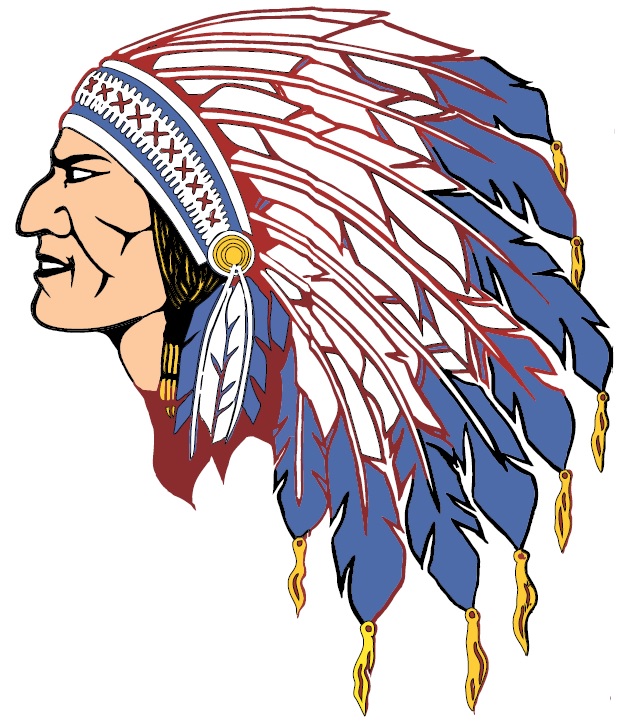 	                      810 North Fourth Street, Pawnee, Illinois 62558Gary M. AlexanderSuperintendentPhone:  217-625-2471 	Timothy R. Kratochvil	W. Christopher Hennemann	Steven L. Kirby	Jr. High/High School Principal	Grade School Principal	Athletic Director		Phone: 217-625-2471	Phone: 217-625-2231	Phone: 217-625-2471 Board of EducationPawnee Community Unit School District #11Thursday, January 31, 2019, 6:00 p.m.Special Board Meeting, Conference RoomAgendaAction		1. Call to order and Roll CallInfo		2. Request Closed Session to discuss the employment, 					compensation, resignation of specific employees of the District, 			collective bargaining matters between the District and its 				employees or their representative, student discipline and to discuss 			pending or probable litigation as provided by 5ILCS 120/2(C)1,2,9, 			and 11.Action		3. Approve motion to seal minutes of executive sessionAction		4. Adjournment